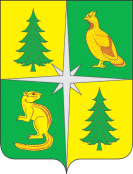 РОССИЙСКАЯ ФЕДЕРАЦИЯИРКУТСКАЯ ОБЛАСТЬАДМИНИСТРАЦИЯ ЧУНСКОГО РАЙОНАПостановление10.02.2023 г.                                             рп. Чунский                                                 № 34О внесении изменений в муниципальную программу Чунского районного муниципального образования «Охрана труда» на 2022-2027 годыВ целях приведения объема финансирования муниципальной программы «Охрана труда» на 2022-2027 годы, утвержденной постановлением администрации Чунского района от 18.11.2021 года № 174, в соответствие с решением Чунской районной Думы от 26.12.2022 года № 136 «О бюджете Чунского районного муниципального образования на 2023 год и плановый период 2024 и 2025 годов», в соответствии с Федеральным законом «Об общих принципах организации местного самоуправления в Российской Федерации» от 06.10.2003 года № 131-ФЗ (в ред. от 14.07.2022 года), Порядком разработки, реализации и оценки эффективности реализации муниципальных программ Чунского районного муниципального образования, утвержденным постановлением администрации Чунского района от 24.03.2021 года № 34, руководствуясь статьями 38, 50 Устава Чунского районного муниципального образования,1. Внести изменения в муниципальную программу Чунского районного муниципального образования «Охрана труда» на 2022-2027 годы, утвержденную постановлением администрации Чунского района от 18.11.2021 года № 174 (прилагаются).2. Опубликовать настоящее постановление в средствах массовой информации и разместить на официальном сайте администрации Чунского района в информационно-телекоммуникационной сети Интернет.3. В течение 10 дней со дня официального опубликования настоящего постановления отделу труда аппарата администрации Чунского района (Сабирова Н.М.) разместить изменения, утвержденные настоящим постановлением в Государственной автоматизированной информационной системе «Управление» (www.gasy.gov.ru) и предоставить лицу, ответственному за размещение информации на сайте администрации Чунского района актуальную редакцию муниципальной программы в электронном виде для размещения на официальном сайте администрации Чунского района в разделе «Муниципальные программы».4. Настоящее постановление вступает в силу со дня его официального опубликования.5. Контроль исполнения настоящего постановления возложить на первого заместителя мэра Чунского района.Мэр Чунского района									      Н.Д. ХрычовПриложениек постановлению администрацииЧунского районаот 10.02.2023 г. № 34Изменения, вносимые в муниципальную программу «Охрана труда» на 2022-2027 годы, утвержденную постановлением администрации Чунского района от 18.11.2021 года № 1741. Строку 9 главы 1 «Паспорт муниципальной программы» изложить в новой редакции 
(приложение 1).2. Главу 4 «Объем и источники финансирования муниципальной программы» изложить в новой редакции (приложение 2).3. Таблицу 1 «Система мероприятий подпрограммы 1 «Улучшение условий и охраны труда на территории Чунского района» изложить в новой редакции (приложение 3).4. Таблицу 1 «Система мероприятий подпрограммы 2 «Улучшение условий и охраны труда в структурных учреждениях администрации Чунского района» изложить в новой редакции (приложение 4).Руководитель аппаратаадминистрации Чунского района							           Г.В. МельниковаПриложение 1к изменениям, вносимым в муниципальную программу Чунского районного муниципального образования «Охрана труда» на 2022-2027 годы, утвержденную постановлением администрации Чунского района от 18.11.2021 года № 174Глава 1. ПАСПОРТ МУНИЦИПАЛЬНОЙ ПРОГРАММЫРуководитель аппаратаадминистрации Чунского района							         Г.В. МельниковаПриложение 2к изменениям, вносимым в муниципальную программу Чунского районного муниципального образования «Охрана труда» на 2022-2027 годы, утвержденную постановлением администрации Чунского района от 18.11.2021 года № 174Глава 4. ОБЪЕМ И ИСТОЧНИКИ ФИНАНСИРОВАНИЯ МУНИЦИПАЛЬНОЙ ПРОГРАММЫФинансирование муниципальной программы осуществляется за счет средств бюджета Чунского районного муниципального образования. Общий объем финансирования муниципальной программы составляет 1 046,7 тыс. руб.Распределение объема финансирования муниципальной программы по источникам финансирования, годам и подпрограммам представлено в таблице 3.Таблица 3Объем и источники финансирования муниципальной программыРуководитель аппаратаадминистрации Чунского района							        Г.В. МельниковаПриложение 3к изменениям, вносимым в муниципальную программу Чунского районного муниципального образования «Охрана труда» на 2022-2027 годы, утвержденную постановлением администрации Чунского района от 18.11.2021 года № 174Таблица 1СИСТЕМА МЕРОПРИЯТИЙ ПОДПРОГРАММЫ 1«УЛУЧШЕНИЕ УСЛОВИЙ И ОХРАНЫ ТРУДА НА ТЕРРИТОРИИ ЧУНСКОГО РАЙОНА»БЧРМО – Бюджет Чунского районного муниципального образованияРуководитель аппаратаадминистрации Чунского района														Г.В. МельниковаПриложение 4к изменениям, вносимым в муниципальную программу Чунского районного муниципального образования «Охрана труда» на 2022-2027 годы, утвержденную постановлением администрации Чунского района от 18.11.2021 года № 174Таблица 1СИСТЕМА МЕРОПРИЯТИЙ ПОДПРОГРАММЫ 2«УЛУЧШЕНИЕ УСЛОВИЙ И ОХРАНЫ ТРУДА В СТРУКТУРНЫХ УЧРЕЖДЕНИЯХ АДМИНИСТРАЦИИ ЧУНСКОГО РАЙОНА»БЧРМО – Бюджет Чунского районного муниципального образованияРуководитель аппаратаадминистрации Чунского района														Г.В. МельниковаПереченьсамостоятельных структурных подразделений администрации района, федеральных, областных ведомств, должностных лиц, организаций, в адрес которых осуществляется рассылка правового акта мэра района (исполняющего обязанности главы администрации района), правового акта администрации районаПодготовил:№ п/пНаименование характеристик муниципальной программыСодержание характеристик муниципальной программы1239.Объем и источники финансирования муниципальной программыОбщий объем финансирования муниципальной программы составляет 1 046,7 тыс. руб.:1. по подпрограммам:а) «Улучшение условий и охраны труда на территории Чунского района» - 43,0 тыс. руб.;б) «Улучшение условий и охраны труда в структурных учреждениях администрации Чунского района» - 1 003,7 тыс. руб.2. по годам реализации:а) 2022 год – 304,5 тыс. руб.;б) 2023 год – 111,5 тыс. руб.;в) 2024 год – 151,5 тыс. руб.;г) 2025 год – 80,0 тыс. руб.;д) 2026 год – 194,6 тыс. руб.;е) 2027 год – 204,6 тыс. руб.3. по источникам финансирования МП:а) бюджет Чунского районного муниципального образования – 1 046,7 тыс. руб.№п/пИсточник финансирования муниципальной программыОбъем финансирования муниципальной программы, тыс. руб.Объем финансирования муниципальной программы, тыс. руб.Объем финансирования муниципальной программы, тыс. руб.Объем финансирования муниципальной программы, тыс. руб.Объем финансирования муниципальной программы, тыс. руб.Объем финансирования муниципальной программы, тыс. руб.Объем финансирования муниципальной программы, тыс. руб.№п/пИсточник финансирования муниципальной программыза весь период реализациив том числе по годамв том числе по годамв том числе по годамв том числе по годамв том числе по годамв том числе по годам№п/пИсточник финансирования муниципальной программыза весь период реализации2022 год2023 год2024 год2025 год2026 год2027 год1234567891.Муниципальная программа «Охрана труда»Муниципальная программа «Охрана труда»Муниципальная программа «Охрана труда»Муниципальная программа «Охрана труда»Муниципальная программа «Охрана труда»Муниципальная программа «Охрана труда»Муниципальная программа «Охрана труда»Муниципальная программа «Охрана труда»1.1.Всего, в том числе:1 046,7304,5111,5151,580,0194,6204,61.1.1.Бюджет Чунского районного муниципального образования1 046,7304,5111,5151,580,0194,6204,62.Подпрограмма 1 «Улучшение условий и охраны труда на территории Чунского района»Подпрограмма 1 «Улучшение условий и охраны труда на территории Чунского района»Подпрограмма 1 «Улучшение условий и охраны труда на территории Чунского района»Подпрограмма 1 «Улучшение условий и охраны труда на территории Чунского района»Подпрограмма 1 «Улучшение условий и охраны труда на территории Чунского района»Подпрограмма 1 «Улучшение условий и охраны труда на территории Чунского района»Подпрограмма 1 «Улучшение условий и охраны труда на территории Чунского района»Подпрограмма 1 «Улучшение условий и охраны труда на территории Чунского района»2.1.Всего, в том числе:43,007,0010,010,010,03,03,02.1.1.Бюджет Чунского районного муниципального образования43,007,0010,010,010,03,03,03.Подпрограмма 2 «Улучшение условий и охраны труда в структурных учреждениях администрации Чунского района»Подпрограмма 2 «Улучшение условий и охраны труда в структурных учреждениях администрации Чунского района»Подпрограмма 2 «Улучшение условий и охраны труда в структурных учреждениях администрации Чунского района»Подпрограмма 2 «Улучшение условий и охраны труда в структурных учреждениях администрации Чунского района»Подпрограмма 2 «Улучшение условий и охраны труда в структурных учреждениях администрации Чунского района»Подпрограмма 2 «Улучшение условий и охраны труда в структурных учреждениях администрации Чунского района»Подпрограмма 2 «Улучшение условий и охраны труда в структурных учреждениях администрации Чунского района»Подпрограмма 2 «Улучшение условий и охраны труда в структурных учреждениях администрации Чунского района»3.1.Всего, в том числе:1 003,7297,5101,5141,570,0191,6201,63.1.1.Бюджет Чунского районного муниципального образования1 003,7297,5101,5141,570,0191,6201,6№п/пНаименование основного мероприятия, мероприятияОтветственный исполнитель или соисполнитель (участник)Источник финансированияОбъем финансирования, всего, тыс. руб.в том числе по годамв том числе по годамв том числе по годамв том числе по годамв том числе по годамв том числе по годамПоказательрезультативностиподпрограммы№п/пНаименование основного мероприятия, мероприятияОтветственный исполнитель или соисполнитель (участник)Источник финансированияОбъем финансирования, всего, тыс. руб.2022год2023год2024год2025год2026год2027годПоказательрезультативностиподпрограммы1.Цель: Сохранение жизни и здоровья человека в процессе труда, развитие и укрепление социального партнерства на территории Чунского районаЦель: Сохранение жизни и здоровья человека в процессе труда, развитие и укрепление социального партнерства на территории Чунского районаЦель: Сохранение жизни и здоровья человека в процессе труда, развитие и укрепление социального партнерства на территории Чунского районаЦель: Сохранение жизни и здоровья человека в процессе труда, развитие и укрепление социального партнерства на территории Чунского районаЦель: Сохранение жизни и здоровья человека в процессе труда, развитие и укрепление социального партнерства на территории Чунского районаЦель: Сохранение жизни и здоровья человека в процессе труда, развитие и укрепление социального партнерства на территории Чунского районаЦель: Сохранение жизни и здоровья человека в процессе труда, развитие и укрепление социального партнерства на территории Чунского районаЦель: Сохранение жизни и здоровья человека в процессе труда, развитие и укрепление социального партнерства на территории Чунского районаЦель: Сохранение жизни и здоровья человека в процессе труда, развитие и укрепление социального партнерства на территории Чунского районаЦель: Сохранение жизни и здоровья человека в процессе труда, развитие и укрепление социального партнерства на территории Чунского районаЦель: Сохранение жизни и здоровья человека в процессе труда, развитие и укрепление социального партнерства на территории Чунского района1.1.Задача 1. Реализация государственной политики в области охраны труда и совершенствование трудовых отношений на основе социального партнерства в пределах полномочий органов местного самоуправленияЗадача 1. Реализация государственной политики в области охраны труда и совершенствование трудовых отношений на основе социального партнерства в пределах полномочий органов местного самоуправленияЗадача 1. Реализация государственной политики в области охраны труда и совершенствование трудовых отношений на основе социального партнерства в пределах полномочий органов местного самоуправленияЗадача 1. Реализация государственной политики в области охраны труда и совершенствование трудовых отношений на основе социального партнерства в пределах полномочий органов местного самоуправленияЗадача 1. Реализация государственной политики в области охраны труда и совершенствование трудовых отношений на основе социального партнерства в пределах полномочий органов местного самоуправленияЗадача 1. Реализация государственной политики в области охраны труда и совершенствование трудовых отношений на основе социального партнерства в пределах полномочий органов местного самоуправленияЗадача 1. Реализация государственной политики в области охраны труда и совершенствование трудовых отношений на основе социального партнерства в пределах полномочий органов местного самоуправленияЗадача 1. Реализация государственной политики в области охраны труда и совершенствование трудовых отношений на основе социального партнерства в пределах полномочий органов местного самоуправленияЗадача 1. Реализация государственной политики в области охраны труда и совершенствование трудовых отношений на основе социального партнерства в пределах полномочий органов местного самоуправленияЗадача 1. Реализация государственной политики в области охраны труда и совершенствование трудовых отношений на основе социального партнерства в пределах полномочий органов местного самоуправленияЗадача 1. Реализация государственной политики в области охраны труда и совершенствование трудовых отношений на основе социального партнерства в пределах полномочий органов местного самоуправления1.1.1.Основное мероприятие 1.1.Реализация государственной политики в области охраны трудаОтдел труда аппарата администрации Чунского районаБЧРМО37,07,010,010,010,00,00,0Показатель 1, 2 Таблицы 2 «Показатели результативности подпрограммы 1»1.1.1.1.Мероприятие 1.1.1.Методическое руководство работой специалистов по охране трудаОтдел труда аппарата администрации Чунского районаБез финансирования1.1.1.2.Мероприятие 1.1.2.Организация работы районной межведомственной комиссии по охране трудаОтдел труда аппарата администрации Чунского районаБез финансирования1.1.1.3.Мероприятие 1.1.3.Проведение профилактической работы по вопросам охраны и условий трудаОтдел труда аппарата администрации Чунского районаБез финансирования1.1.1.4.Мероприятие 1.1.4.Организация и проведение ежегодных районных конкурсов в сфере охраны трудаОтдел труда аппарата администрации Чунского районаБЧРМО37,07,010,010,010,00,00,01.1.1.5.Мероприятие 1.1.5.Организация проведения обучения руководителей и специалистов организаций района в области охраны трудаОтдел труда аппарата администрации Чунского районаБез финансирования1.1.1.6.Мероприятие 1.1.6.Анализ состояния условий и охраны труда, причин несчастных случаев на производстве и профессиональной заболеваемостиОтдел труда аппарата администрации Чунского районаБез финансирования1.1.2.Основное мероприятие 1.2.Совершенствование трудовых отношений на основе социального партнерстваОтдел труда аппарата администрации Чунского районаБЧРМО6,00,00,00,00,03,03,0Показатель 3 Таблицы 2 «Показатели результативности подпрограммы 1»1.1.2.1.Мероприятие 1.2.1.Организация работы районной трехсторонней комиссии по регулированию социально-трудовых отношенийОтдел труда аппарата администрации Чунского районаБез финансирования1.1.2.2.Мероприятие 1.2.2.Организация и проведение ежегодного районного конкурса в сфере социального партнерства «За высокую социальную эффективность и развитие социального партнерства»Отдел труда аппарата администрации Чунского районаБЧРМО6,00,00,00,00,03,03,0Итого по задаче 1:Итого по задаче 1:БЧРМО43,07,010,010,010,03,03,02.Итого по подпрограмме 1:Итого по подпрограмме 1:БЧРМО43,07,010,010,010,03,03,02.1.в том числе по источникам финансирования:в том числе по источникам финансирования:БЧРМО43,07,010,010,010,03,03,02.2.  в том числе по ответственному исполнителю и соисполнителям:  в том числе по ответственному исполнителю и соисполнителям:  в том числе по ответственному исполнителю и соисполнителям:  в том числе по ответственному исполнителю и соисполнителям:  в том числе по ответственному исполнителю и соисполнителям:  в том числе по ответственному исполнителю и соисполнителям:  в том числе по ответственному исполнителю и соисполнителям:  в том числе по ответственному исполнителю и соисполнителям:  в том числе по ответственному исполнителю и соисполнителям:  в том числе по ответственному исполнителю и соисполнителям:  в том числе по ответственному исполнителю и соисполнителям:2.2.1.Администрация Чунского районаАдминистрация Чунского районаБЧРМО43,07,010,010,010,03,03,0№п/пНаименование основного мероприятия, мероприятияОтветственный исполнитель или соисполнитель (участник)Источник финансированияОбъем финансирования, всего, тыс. руб.в том числе по годамв том числе по годамв том числе по годамв том числе по годамв том числе по годамв том числе по годамПоказательрезультативностиподпрограммы№п/пНаименование основного мероприятия, мероприятияОтветственный исполнитель или соисполнитель (участник)Источник финансированияОбъем финансирования, всего, тыс. руб.2022год2023год2024год2025год2026год2027годПоказательрезультативностиподпрограммы1.Цель: Создание безопасных условий труда в структурных учреждениях администрации Чунского района Цель: Создание безопасных условий труда в структурных учреждениях администрации Чунского района Цель: Создание безопасных условий труда в структурных учреждениях администрации Чунского района Цель: Создание безопасных условий труда в структурных учреждениях администрации Чунского района Цель: Создание безопасных условий труда в структурных учреждениях администрации Чунского района Цель: Создание безопасных условий труда в структурных учреждениях администрации Чунского района Цель: Создание безопасных условий труда в структурных учреждениях администрации Чунского района Цель: Создание безопасных условий труда в структурных учреждениях администрации Чунского района Цель: Создание безопасных условий труда в структурных учреждениях администрации Чунского района Цель: Создание безопасных условий труда в структурных учреждениях администрации Чунского района Цель: Создание безопасных условий труда в структурных учреждениях администрации Чунского района 1.1.Задача 1. Улучшение условий и охраны труда, предупреждение и профилактика травматизма и профессиональной заболеваемости работников Задача 1. Улучшение условий и охраны труда, предупреждение и профилактика травматизма и профессиональной заболеваемости работников Задача 1. Улучшение условий и охраны труда, предупреждение и профилактика травматизма и профессиональной заболеваемости работников Задача 1. Улучшение условий и охраны труда, предупреждение и профилактика травматизма и профессиональной заболеваемости работников Задача 1. Улучшение условий и охраны труда, предупреждение и профилактика травматизма и профессиональной заболеваемости работников Задача 1. Улучшение условий и охраны труда, предупреждение и профилактика травматизма и профессиональной заболеваемости работников Задача 1. Улучшение условий и охраны труда, предупреждение и профилактика травматизма и профессиональной заболеваемости работников Задача 1. Улучшение условий и охраны труда, предупреждение и профилактика травматизма и профессиональной заболеваемости работников Задача 1. Улучшение условий и охраны труда, предупреждение и профилактика травматизма и профессиональной заболеваемости работников Задача 1. Улучшение условий и охраны труда, предупреждение и профилактика травматизма и профессиональной заболеваемости работников Задача 1. Улучшение условий и охраны труда, предупреждение и профилактика травматизма и профессиональной заболеваемости работников 1.1.1.Основное мероприятие 1.1.Финансовое обеспечение предупредительных мер по сокращению производственного травматизма и профессиональных заболеваний работников в структурных учреждениях администрации Чунского районаАдминистрация Чунского районаБЧРМО928,0280,094,0136,052,0181,0185,0Показатель 1, 2 Таблицы 2 «Показатели результативности подпрограммы 2»1.1.1.Основное мероприятие 1.1.Финансовое обеспечение предупредительных мер по сокращению производственного травматизма и профессиональных заболеваний работников в структурных учреждениях администрации Чунского районаФинансовое управление администрации Чунского районаБЧРМО60,317,57,55,518,05,36,5Показатель 1, 2 Таблицы 2 «Показатели результативности подпрограммы 2»1.1.1.Основное мероприятие 1.1.Финансовое обеспечение предупредительных мер по сокращению производственного травматизма и профессиональных заболеваний работников в структурных учреждениях администрации Чунского районаКомитет администрации Чунского района по управлению муниципальным имуществомБЧРМО15,40,00,00,00,05,310,1Показатель 1, 2 Таблицы 2 «Показатели результативности подпрограммы 2»1.1.1.1.Мероприятие 1.1.1.Приобретение средств индивидуальной защиты (СИЗ)Администрация Чунского районаБЧРМО105,518,54,010,016,028,029,01.1.1.1.Мероприятие 1.1.1.Приобретение средств индивидуальной защиты (СИЗ)Финансовое управление администрации Чунского районаБЧРМО34,34,57,55,56,05,35,51.1.1.1.Мероприятие 1.1.1.Приобретение средств индивидуальной защиты (СИЗ)Комитет администрации Чунского района по управлению муниципальным имуществомБЧРМО0,00,00,00,00,00,00,01.1.1.2.Мероприятие 1.1.2.Проведение специальной оценки условий труда (СОУТ)Администрация Чунского районаБЧРМО7,03,04,00,00,00,00,01.1.1.2.Мероприятие 1.1.2.Проведение специальной оценки условий труда (СОУТ)Финансовое управление администрации Чунского районаБЧРМО3,03,00,00,00,00,00,01.1.1.2.Мероприятие 1.1.2.Проведение специальной оценки условий труда (СОУТ)Комитет администрации Чунского района по управлению муниципальным имуществомБЧРМО8,30,00,00,00,05,33,01.1.1.3.Мероприятие 1.1.3.Проведение медицинских осмотров(Периодические, предрейсовые,послерейсовыемедицинские осмотры)Администрация Чунского районаБЧРМО650,0120,085,0125,035,0140,0145,01.1.1.3.Мероприятие 1.1.3.Проведение медицинских осмотров(Периодические, предрейсовые,послерейсовыемедицинские осмотры)Финансовое управление администрации Чунского районаБЧРМО0,00,00,00,00,00,00,01.1.1.3.Мероприятие 1.1.3.Проведение медицинских осмотров(Периодические, предрейсовые,послерейсовыемедицинские осмотры)Комитет администрации Чунского района по управлению муниципальным имуществомБЧРМО0,00,00,00,00,00,00,01.1.1.4.Мероприятие 1.1.4.Приобретение аптечекАдминистрация Чунского районаБЧРМО5,01,01,01,01,00,01,01.1.1.4.Мероприятие 1.1.4.Приобретение аптечекФинансовое управление администрации Чунского районаБЧРМО2,01,00,00,00,00,01,01.1.1.4.Мероприятие 1.1.4.Приобретение аптечекКомитет администрации Чунского района по управлению муниципальным имуществомБЧРМО1,00,00,00,00,00,01,01.1.1.5.Мероприятие 1.1.5.Обучение по охране трудаАдминистрация Чунского районаБЧРМО23,00,00,00,00,013,010,01.1.1.5.Мероприятие 1.1.5.Обучение по охране трудаФинансовое управление администрации Чунского районаБЧРМО21,09,00,00,012,00,00,01.1.1.5.Мероприятие 1.1.5.Обучение по охране трудаКомитет администрации Чунского района по управлению муниципальным имуществомБЧРМО6,10,00,00,00,00,06,11.1.1.6.Мероприятие 1.1.6.Приобретение и установка кондиционера (сплит - система)Администрация Чунского районаБЧРМО137,5137,50,00,00,00,00,01.1.1.6.Мероприятие 1.1.6.Приобретение и установка кондиционера (сплит - система)Финансовое управление администрации Чунского районаБЧРМО0,00,00,00,00,00,00,01.1.1.6.Мероприятие 1.1.6.Приобретение и установка кондиционера (сплит - система)Комитет администрации Чунского района по управлению муниципальным имуществомБЧРМО0,00,00,00,00,00,00,0Итого по задаче 1:Итого по задаче 1:БЧРМО1 003,7297,5101,5141,570,0191,6201,62.Итого по программе:Итого по программе:БЧРМО1 003,7297,5101,5141,570,0191,6201,62.1.в том числе по источникам финансирования:в том числе по источникам финансирования:БЧРМО1 003,7297,5101,5141,570,0191,6201,62.2.  в том числе по ответственному исполнителю и соисполнителям:  в том числе по ответственному исполнителю и соисполнителям:  в том числе по ответственному исполнителю и соисполнителям:  в том числе по ответственному исполнителю и соисполнителям:  в том числе по ответственному исполнителю и соисполнителям:  в том числе по ответственному исполнителю и соисполнителям:  в том числе по ответственному исполнителю и соисполнителям:  в том числе по ответственному исполнителю и соисполнителям:  в том числе по ответственному исполнителю и соисполнителям:  в том числе по ответственному исполнителю и соисполнителям:  в том числе по ответственному исполнителю и соисполнителям:2.2.1.Администрация Чунского районаАдминистрация Чунского районаБЧРМО928,0280,094,0136,052,0181,0185,02.2.2.Финансовое управление администрации Чунского районаФинансовое управление администрации Чунского районаБЧРМО60,317,57,55,518,05,36,52.2.3.Комитет администрации Чунского района по управлению муниципальным имуществомКомитет администрации Чунского района по управлению муниципальным имуществомБЧРМО15,40,00,00,00,05,310,1Наименование правового акта:Постановление администрации Чунского района«О внесении изменений в муниципальную программуЧунского районного муниципального образования «Охрана труда» на 2022-2027 годы»регистрационный № _______ дата подписания ____________Заключение правового отдела аппарата администрации районао включении (не включении) правого акта в регистр нормативных правовых актов: __________________________________          С.В. Ралько                      ____________                                                                                   (инициалы, фамилия)                  (подпись, дата)Наименование правового акта:Постановление администрации Чунского района«О внесении изменений в муниципальную программуЧунского районного муниципального образования «Охрана труда» на 2022-2027 годы»регистрационный № _______ дата подписания ____________Заключение правового отдела аппарата администрации районао включении (не включении) правого акта в регистр нормативных правовых актов: __________________________________          С.В. Ралько                      ____________                                                                                   (инициалы, фамилия)                  (подпись, дата)Наименование правового акта:Постановление администрации Чунского района«О внесении изменений в муниципальную программуЧунского районного муниципального образования «Охрана труда» на 2022-2027 годы»регистрационный № _______ дата подписания ____________Заключение правового отдела аппарата администрации районао включении (не включении) правого акта в регистр нормативных правовых актов: __________________________________          С.В. Ралько                      ____________                                                                                   (инициалы, фамилия)                  (подпись, дата)Наименование правового акта:Постановление администрации Чунского района«О внесении изменений в муниципальную программуЧунского районного муниципального образования «Охрана труда» на 2022-2027 годы»регистрационный № _______ дата подписания ____________Заключение правового отдела аппарата администрации районао включении (не включении) правого акта в регистр нормативных правовых актов: __________________________________          С.В. Ралько                      ____________                                                                                   (инициалы, фамилия)                  (подпись, дата)Наименование правового акта:Постановление администрации Чунского района«О внесении изменений в муниципальную программуЧунского районного муниципального образования «Охрана труда» на 2022-2027 годы»регистрационный № _______ дата подписания ____________Заключение правового отдела аппарата администрации районао включении (не включении) правого акта в регистр нормативных правовых актов: __________________________________          С.В. Ралько                      ____________                                                                                   (инициалы, фамилия)                  (подпись, дата)Перечень рассылкиКол-во направленных оригиналовКол-во направленных копийЭлек-троннаяверсияПримечание(отметка о возложении контроля за исполнением)О.А. Толпекина1И.А. Малащенко1В.В. Назарова11Т.А. Соченко1Н.М. Сабирова1Н.Р. Фатыхов1Ведущий специалист отдела трудааппарата администрации Чунского района            Д.В. Турчанинов